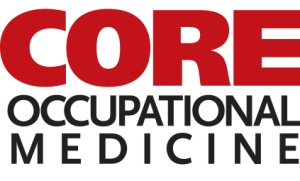 52 Week Intermittent FMLA Hours TrackerPlease track any hours off time off used for qualified FMLA time. Please contact Human Resources if you have any questions or concerns regarding how this time process works.Employee Name:_____________________ Job Title:____________________________Signature:____________________________________ Date Submitted to HR:________________#DatesMTWTF#DatesMTWTFWeek 1Week 30Week 2Week 31Week 3Week 32Week 4Week 33Week 5Week 34Week 6Week 35Week 7Week 36Week 8Week 37Week 9Week 38Week 10Week 39Week 11Week 40Week 12Week 41Week 13Week 42Week 14Week 43Week 15Week 44Week 16Week 45Week 17Week 46Week 18Week 47Week 19Week 48Week 20Week 49Week 21Week 50Week 22Week 51Week 23Week 52Week 24Week 25Week 26Week 27Week 28Week 29